Publicado en A Coruña el 19/08/2021 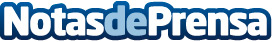 Repara tu Deuda Abogados cancela 27.582€ en A Coruña (Galicia) con la Ley de Segunda OportunidadEl despacho de abogados es líder en la aplicación de la Ley de Segunda Oportunidad en España desde su puesta en marcha en el año 2015Datos de contacto:David Guerrero919 26 67 88Nota de prensa publicada en: https://www.notasdeprensa.es/repara-tu-deuda-abogados-cancela-27-582-en-a Categorias: Nacional Derecho Finanzas Galicia http://www.notasdeprensa.es